Entrée : rends-nous la joie de ton salutRends-nous la Joie de ton salut, que ton jour se lève. Rends-nous la Joie de ton salut, que ton jour se lève. Donne-nous ton pardon, lave-nous de tout péché ; donne-nous ta grâce. L’homme qui croit en Toi, Seigneur, ton amour le sauve. L’homme qui croit en Toi, Seigneur, ton amour le sauve. Du péché délie-nous, comme fut sauvé jadis, Seigneur, tout ton peuple. Dans son amour Dieu vient vers nous, par son Fils unique. Dans son amour Dieu vient vers nous, par son Fils unique. C’est le jour du salut, Seigneur, fais lever ton jour, donne-nous ta grâce.Première lecture : lecture du deuxième livre des Chroniques (36, 14-16. 19-23)« La colère et la miséricorde du Seigneur manifestées par l’exil et la délivrance du peuple » psaume (136) :Que ma langue s’attache à mon palais                                               Si je perds ton souvenir !Au bord des fleuves de Babylone nous étions assis et nous pleurions,
nous souvenant de Sion ;
aux saules des alentours
nous avions pendu nos harpes.C’est là que nos vainqueurs nous demandèrent des chansons,
et nos bourreaux, des airs joyeux :
« Chantez-nous, disaient-ils,
quelque chant de Sion. »Comment chanterions-nous un chant du Seigneur
sur une terre étrangère ?
Si je t’oublie, Jérusalem,
que ma main droite m’oublie !Je veux que ma langue s’attache à mon palais
si je perds ton souvenir,
si je n’élève Jérusalem
au sommet de ma joie.Deuxième lecture : première lettre de Saint Paul Apôtre aux Ephésiens (2, 4-10)« Morts par suite des fautes, c’est bien par grâce que vous êtes sauvés. »EVANGILE : Gloire et louange à toi, Seigneur Jésus !Dieu a tellement aimé le monde qu’il a donné son Fils unique afin que ceux qui croient en lui aient la vie éternelle. » Gloire et louange à toi, Seigneur Jésus !Evangile de Jésus-Christ selon St Jean (3, 14-21)« Dieu a envoyé son Fils pour que, par lui, le monde soit sauvé » En ce temps-là, Jésus disait à Nicodème : « De même que le serpent de bronze fut élevé par Moïse dans le désert, ainsi faut-il que le Fils de l’homme soit élevé, afin qu’en lui tout homme qui croit ait la vie éternelle. Car Dieu a tellement aimé le monde qu’il a donné son Fils unique, afin que quiconque croit en lui ne se perde pas, mais obtienne la vie éternelle. Car Dieu a envoyé son Fils dans le monde, non pas pour juger le monde, mais pour que, par lui, le monde soit sauvé. Celui qui croit en lui échappe au Jugement, celui qui ne croit pas est déjà jugé, du fait qu’il n’a pas cru au nom du Fils unique de Dieu.
Et le Jugement, le voici : la lumière est venue dans le monde, et les hommes ont préféré les ténèbres à la lumière, parce que leurs œuvres étaient mauvaises. Celui qui fait le mal déteste la lumière :
il ne vient pas à la lumière, de peur que ses œuvres ne soient dénoncées ; mais celui qui fait la vérité vient à la lumière, pour qu’il soit manifeste que ses œuvres ont été accomplies en union avec Dieu. »Prière universelle :           Jésus, Sauveur du monde, écoute et prends pitié !communion : qui donc est dieu ?Qui donc est Dieu pour nous aimer ainsi, fils de la terre ? Qui donc est Dieu pour nous aimer ainsi ?Qui donc est Dieu, si démuni, si grand, si vulnérable ?Qui donc est Dieu pour nous aimer ainsi ?Qui donc est Dieu pour se lier d’amour à part égale ?Qui donc est Dieu pour nous aimer ainsi ?Qui donc est Dieu, s’il faut pour le trouver un cœur de pauvre ? Qui donc est Dieu pour nous aimer ainsi ?Qui donc est Dieu, s’il vient à nos côtés prendre nos routes ?Qui donc est Dieu pour nous aimer ainsi ?Qui donc est Dieu qui vient sans perdre cœur à notre table ?Qui donc est Dieu pour nous aimer ainsi ?envoi : GUETTEURS D’AUROREGuetteurs d’aurore, veilleurs dans la nuit, Nous espérons le jour de Dieu. Guetteurs d’aurore, veilleurs dans la nuit, Nous préparons le règne de Dieu. En lui notre assurance, Chaque jour il guide nos pas, Dieu partage nos détresses, En Jésus Christ. À lui notre louange,Dieu vivant plus fort que la mort. Chantons-lui notre allégresse, En Jésus Christ. 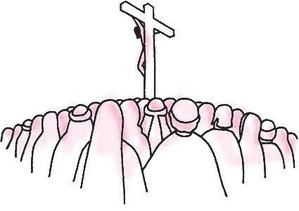 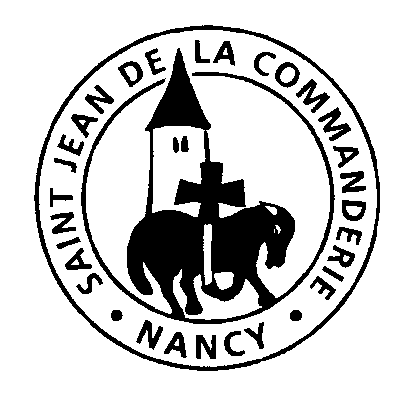 Dimanche 14 mars 20214ème dimanche de CarêmeÉglise Saint-Léon IX